Borang/Isian Laboratorium Universitas Hasanuddin(Mohon agar diisi sesuai kondisi saat ini, dan bukan rencana)Fakultas			: Teknik	Departemen      		: Geologi	Nama Laboratorium (Lab)	: Sedimentologi	Jenis Laboratorium 		: Pengujian	Nama kepala Lab		: Prof. Dr. rer nat Ir. A. M. Imran	Nama Peneliti / Anggota Lab	: Safruddim, S.T., M. Eng	Nama Laboran			: Haidir          Nama Teknisi			: Kadir	Klasifikasi Laboratorium (Lingkari yang sesuai)	:Lab monodisiplin tingkat Departemen yang dikelola oleh satu DepartemenLab multidisiplin tingkat fakultas yang dikelola oleh lebih dari satu jurusanLab monodisiplin universitas, yang skala pelayanannya meliputi berbagai fakultas dan lembaga luar universitas dikelolah oleh universitasLab mono-disiplin tingkat universitas dikelolah oleh satu atau lebih dari satu fakultas.Persyaratan UmumKompetensi LaboratoriumUraikan sejarah pembentukan laboratorium, roadmap penelitian serta informasi lainnya yang menjelaskan kompetensi laboratoriumSumber Daya ManusiaDosen	Prof. Dr. rer nat. Ir. A.M. Imran 	: Kepala LabSafruddim, S.T., M. Eng 		: AnggotaLaboranHaidirTeknisiKadirPrasarana Ruangan Uraikan prasarana pendukung berupa ruangan yang dimiliki oleh Laboratorium bisa terdiri dari:Ruang Dosen			: 2Ruang Riset (Ruang Mukim)	: 1Ruang Laboratorium		: 1Ruang Asisten dan Teknisi	: 1Ruang Simulasi 			: 0Instrumen/PeralatanUraikan Instrumen/peralatan yang dimiliki laboratorium seperti pada tabel berikut (disertai gambar alat)	Tabel 1 Ketersediaan peralatan / instrument labSumber PendanaanUraikan Sumber pendanaan untuk pengelolaan kegiatan dari Laboratorium selama kurun waktu 6 tahun (2017-2022) berasal dari penelitian dosen, pengabdian pada masysrakat  dan kerjasama. 		Tabel 2 Sumber Pendanaan Laboratorium Periode 2017-2022Persyaratan KhususPelayanan PraktikumUraikan layanan praktikum yang dilaksanakan di laboratorium, seperti pada Tabel berikut. 	Tabel 3 Pelayanan Praktikum Pelayanan Riset/PenelitianPelayanan Penelitian untuk Tugas Akhir MahasiswaUraikan layanan riset yang dilaksanakan oleh laboratorium, seperti pada tabel berikut.	Tabel 4 Judul Tugas Akhir Mahasiswa S1, S2, dan S3 Pelayanan Penelitian untuk DosenUraikan layanan riset dosen yang dilaksanakan di laboratorium seperti pada tabel berikutTabel 5 Judul-judul Penelitian Dosen Pelayanan Pengabdian kepada MasyarakatPelayanan Pengabdian oleh MahasiswaUraikan kegiatan pelayanan pengabdian pada masyarakat oleh mahasiswa yang didukung oleh personil laboratorium seperti pada tabel berikut.Tabel 6 Judul Pengabdian Masyarakat oleh MahasiswaPelayanan Pengabdian oleh DosenUraikan kegiatan pelayanan pengabdian pada masyarakat oleh dosen yang dilaksananakan/didukung oleh personil laboratorium seperti pada tabel berikut.Tabel 7 Judul Kegiatan Pengabdian pada Masyarakat oleh DosenLuaranPublikasiUraikan luaran publikasi yang telah dilaksanakan di laboratorium seperti pada tabel berikutTabel 8 Publikasi Ilmiah pada Jurnal Judul-judul penelitian yang telah dipublikasikan pada Prosiding Bereputasi Nasional dan Internasional dapat dilihat secara detail pada Tabel 13 dibawah ini.Tabel 9 Publikasi Ilmiah pada Prosiding Haki/PatenUraikan jenis HAKI/Paten yang telah dihasilkan di laboratorium ProdukUraikan jenis produk teknologi yang telah dihasilkan di laboratorium.Layanan Analisis (Klien Luar)Uraikan jenis layanan pengujian yang telah dilaksanakan di laboratorium seperti pada tabel berikut.Tabel 10 Layanan pengujianUraikan daftar biaya pengujian yang ditetapkan di laboratorium, seperti pada tabel berikut.Tabel 11 Daftar Biaya Pengukuran/Pengujian LaboratoriumPersyaratan TambahanDokumen MutuUraikan dokumen-dokumen yang tersedia di laboratorium seperti contoh pada tabel berikut Tabel 12 daftar Dokumen Penjaminan MutuKerjasamaDalam NegeriUraikan kegiatan kerjasama Dalam Negeri yang pernah dilakukan di Laboratorium seperti pada tabel berikut.Tabel 13 Kegiatan Kerjasama Dalam NegeriLuar NegeriUraikan kegiatan kerjasama Luar Negeri yang pernah dilakukan di Laboratorium seperti pada tabel berikut.Tabel 14 Kegiatan Kerjasama Luar NegeriBuat Uraian Singkat (max 250 kata): “Urgensi – mengapa Lab ini Penting”:Laboratorium ini sangat penting terutama dalam ilmu Geologi, khususnya dalam penelitian terkait kondisi sedimen dalam suatu daerah. Kondisi sedimen pada lingkungan laut, danau, darat dan lingkungan batuan karbonat. Gowa,                     2022Mengetahui,							Ketua Departemen                                                                       Kepala Laboratorium(                                                         )			(                                             )    NIP                                                                                     NIP.                                          Mengetahui,                                          Dekan Fakultas                             (                                                        )                                  NIP Nama InstrumenSpesifikasiJumlahFungsiKondisi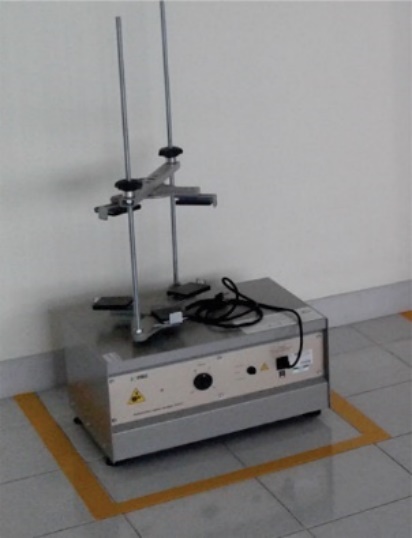 Particle size distribution set1Untuk melakukan analisis ukuran butir
(grain size)Baik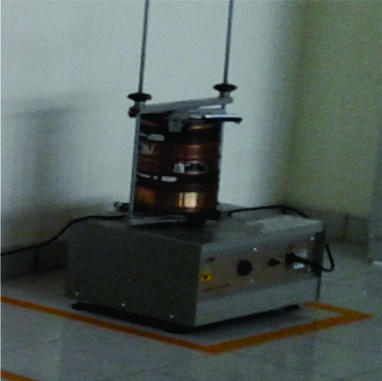 Particle size distribution set1Untuk melakukan analisis ukuran butir
(grain size)Baik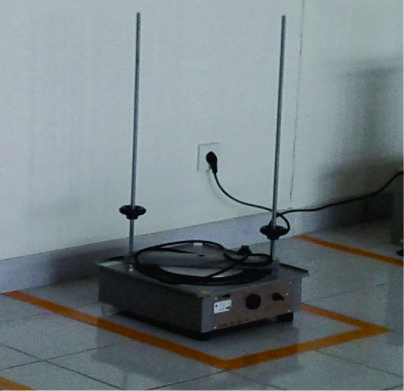 Particle size distribution set1Untuk melakukan analisis ukuran butir
(grain size)Baik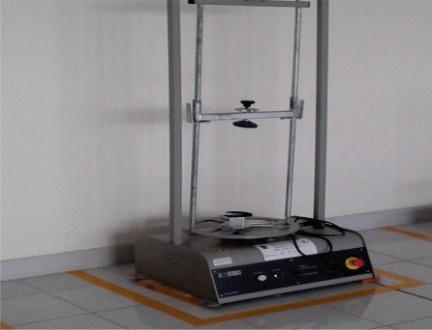 Particle size distribution set1Untuk melakukan analisis ukuran butir
(grain size)Baik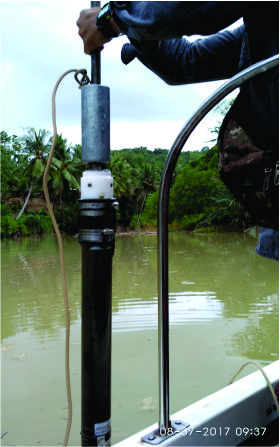 Universal Percussion Corer5Pengambilan sampel core sedimen
khususnya di danau dan perairan dangkalBaik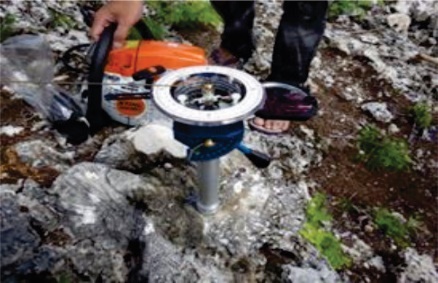 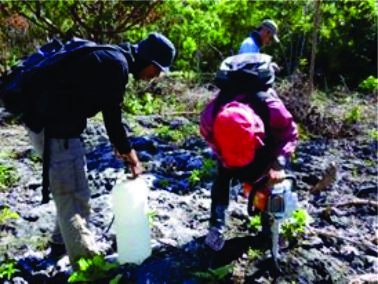 Core Drilling Machine 45-C0330, 45-C03461Untuk membuat Core Sample Batuan
diameter 2 inchBaik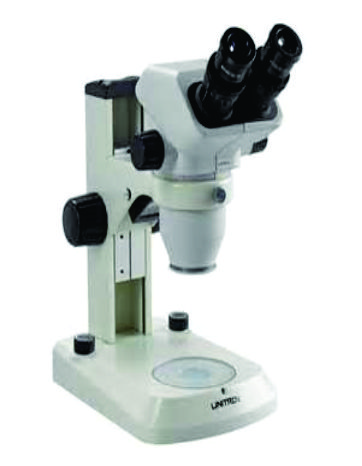 Stereo MicroscopSMZ 7452Untuk melakukan pengamatan
mikroskopis solid sampel dan specimenBaik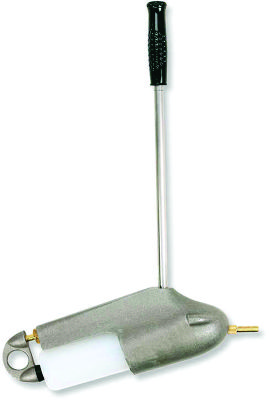 Sediment Sampler DH - 485Melakukan pengambilan sampel sedimen
suspended pada perairan dangBaik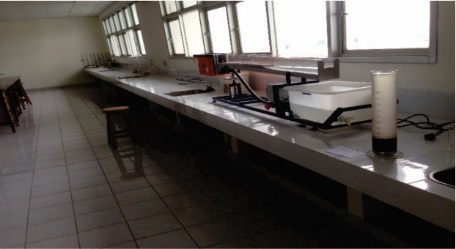 Sediment Transport Demontration Channel S8-Mkll1Untuk melakukan simulasi sediment
transportKurang Baik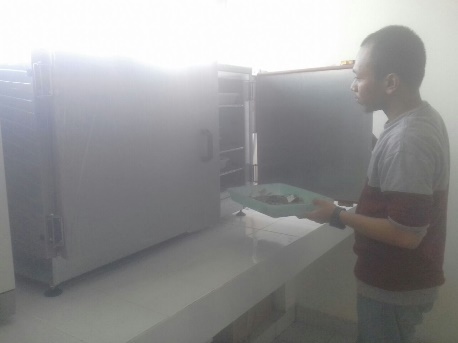 Programmable Oven 10-D1391/AD1Untuk pengeringan dan vacuum sample
batuanBaik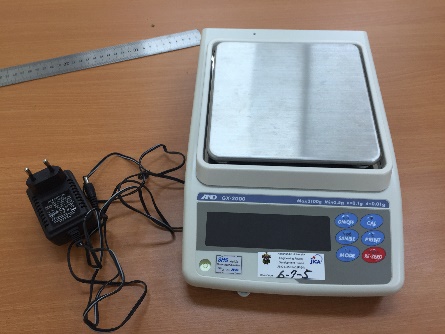 Digital Balance GF-20002Untuk menakar berat sampelBaik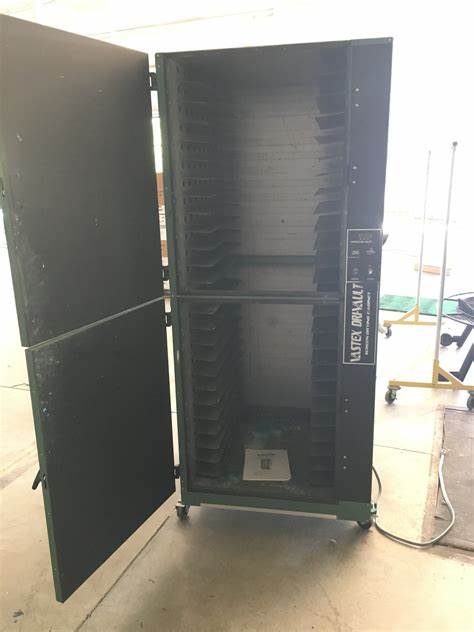 Drying CabinetDX-1261Tempat penyimpananBaiiNoJenis KegiatanSumber PendanaanBesaran Dana (RP)A.Penelitian Dosen1.Hibah Penelitian Profesorship Unhas (2017):Perilaku Kontaminan pada Tanah Sekitar Tempat Pengelolaan Sampah Antang, Kota Makassar, Sulawesi SelatanUNHAS2.Hibah Penelitian Profesorship Unhas (2018):Rekonstruksi Endapan Laut Sedimen Purba Danau Tempe, Sulawesi Selatan.UNHAS3.Hibah: Penelitian Dosen Pemula Unhas (2018): Karakteristik Batupasir Paremba Pada Kompleks Bantimala, Implikasinya Terhadap Eksplorasi Migas Kawasan Timur IndonesiaUNHAS20.000.0004Hibah Penelitian Dosen Pemula Unhas (2021):Karakteristik Morfologi dan Sedimen dasar laut, Implikasinya terhadap bencana Abrasi Pantai Galesong Kabupaten Takalar.UNHAS17.500.0005Hibah Penelitian LBE 2022:Identifikasi Material Antropogenic Pada Sedimen Permukaan Danau Sidenreng, Sulawesi Selatan"UNHAS8.000.000B.Pengabdian pada MasyarakatC.Kerjasama1NoNama Mata KuliahJumlah Mahasiswa (Praktikan)Tahun Semester (Ganjil/genap)Keterangan1Sedimentologi A39GanjilSemester Awal 2021/20222Sedimentologi B50GanjilSemester Awal 2021/20223Geologi Dasar A46GanjilSemester Awal 2021/20224Geologi Dasar B52GanjilSemester Awal 2021/2022NoNamaJudul Tugas AkhirPembimbingTugas Akhir Mahasiswa S1 (Skripsi)Tugas Akhir Mahasiswa S1 (Skripsi)Tugas Akhir Mahasiswa S1 (Skripsi)Tugas Akhir Mahasiswa S1 (Skripsi)1Muhammad YunusIdentifikasi Material Antropogenic Pada Sedimen Permukaan Danau Sidenreng, Sulawesi Selatan" 2022Prof. Dr. rer nat. Ir. A. M ImranSafruddim, S.T., M.Eng2Risqa Alterasi Pada Batuan Gunung Api Pangkajene Daerah Wattang Pulu Kecamatan Wattang Pulu Kabupaten Sidenreng RappangProf. Dr. rer nat. Ir. A. M ImranSafruddim, S.T., M.Eng3HafidzPerkembangan Biofasies Karbonat Kuarter Daerah Bira Kabupaten Bulukumba Provinsi Sulawesi SelatanProf. Dr. rer nat. Ir. A. M Imran,Dr. Eng. Meutia Farida, ST, MTLingkungan Pengendapan Batuan Karbonat Formasi Tonasa Pada Daerah Karama Kecamatan Bangkala Kabupaten Jeneponto Provinsi Sulawesi SelatanProf. Dr. rer nat. Ir. A. M Imran,Dr. Eng. Meutia Farida, ST, MTII.  Tugas Akhir Mahasiswa S2 (Thesis)II.  Tugas Akhir Mahasiswa S2 (Thesis)II.  Tugas Akhir Mahasiswa S2 (Thesis)II.  Tugas Akhir Mahasiswa S2 (Thesis)1RifaiDistribusi dan geokimia mineral endapan sedimen Danau tempe, Sulawesi SelatanProf. Dr. rer nat. Ir. A. M Imran,Dr. Eng. Meutia Farida, ST, MT2Ade Perdana SuhendratmanAnalisis Sedimen Kuarter Dan Zona Kerentanan Seismik Berdasarkan Pengukuran Mikrotremor(Studi Kasus Kabupaten Gowa Dan Kota Makassar) Prof. Dr. Rer. Nat. Ir. A.M. ImranDr. Eng. M. Alimuddin Hamzah, M.Sc3Baso Rezky MaulanaKarakteristik Endapan Sedimen Pada Outlet Danau Tempe Prov. Sulawesi SelatanProf. Dr. rer nat. Ir. A. M Imran,Dr. Eng. Meutia Farida, ST, MTIII.  Tugas Akhir Mahasiswa S3 (Disertasi)III.  Tugas Akhir Mahasiswa S3 (Disertasi)III.  Tugas Akhir Mahasiswa S3 (Disertasi)III.  Tugas Akhir Mahasiswa S3 (Disertasi)1MeinarniIndikator Pengaruh Antropogenik Terhadap Kualitas Sedimen Kuarter Danau Tropis, Danau Sidenreng, Sidrap, Sulawesi SelatanProf. Dr. rer.nat A.M ImranDr. Eng Meutia Farida, ST. MTDr. Eng Asri Jaya, ST. MT2Irsyadi SirajuddinTingkat Pelapukan Batuan Dalam Pengembangan Daya Dukung Lahan PertanianProf. Dr. rer nat. Ir. A. M ImranDr. Ulva Ria Irfan, ST. MT.Ilham Alimuddin, ST. MGIS. PhDNoNama DosenJudul PenelitianSumber Pendanaan1Prof. Dr. rer nat. Ir. A. M. Imran"Identifikasi Material Antropogenic Pada Sedimen Permukaan Danau Sidenreng, Sulawesi Selatan"Unhas 2Dr. Ir. M. Fauzi Arifin, M.Si"Identifikasi Material Antropogenic Pada Sedimen Permukaan Danau Sidenreng, Sulawesi Selatan"Unhas3Dr. Sultan, S.T., M.T"Identifikasi Material Antropogenic Pada Sedimen Permukaan Danau Sidenreng, Sulawesi Selatan"Unhas4Meinarni Thamrin, S.T., M.T"Identifikasi Material Antropogenic Pada Sedimen Permukaan Danau Sidenreng, Sulawesi Selatan"Unhas5Safruddim, S.T., M. Eng"Identifikasi Material Antropogenic Pada Sedimen Permukaan Danau Sidenreng, Sulawesi Selatan"UnhasNo.Judul Pengabdian pada MasyarakatPenanggung Jawab1No.Judul Pengabdian pada MasyarakatPenanggung JawabSurvey geolistrik dan pembangunan sarana air bersih dusun Ka’nea Desa Sapanang, Kec. Binamu. Kab. JennepontoSafruddim Survey air tanah untuk keperluan pertanian dengan menggunakan metode Geolistrik di Kabupaten BoneSafruddimSurvey air tanah untuk keperluan pertanian dengan menggunakan metode Geolistrik di Kabupaten BoneSafruddimNo.PenulisJudul Artikel IlmiahNama Jurnal, Volume, Halaman1Safruddim1*, A.M. Imran1, U.R. IrfanCharacteristics of Paremba Sandstones in Bantimala Complex:
The Implication of Oil Exploration in Eastern IndonesiaInternational Journal of Engineering and Science Applications
ISSN: 2406-9833 (2019)2A. M. Imran, Ratna Husain L, Safruddim1, Baso Rezki MaulanaLithogenic and Antropogenic in Surface Sediment From Outlet of Tempe
Lake, South SulawesiIOP Conf. Series: Earth and Environmental Science 279 (2019) 012030
doi:10.1088/1755-1315/279/1/0120303Risqa Permatasyara Mu’min1, A.M. Imran2, and Safruddim2Sedimentation mechanism and provenance of sediment deposition in
Sidenreng Lake, Sidrap District, South Sulawesi ProvinceIOP Conf. Series: Earth and Environmental Science 575 (2020) 012208doi:10.1088/1755-1315/575/1/0122084Safruddim1, A M Imran1, Busthan1, and Pachri1Flood and landslide vulnerability as natural hazard in Parepare
CityIOP Conf. Series: Earth and Environmental Science 235 (2019) 012079
IOP Publishing
doi:10.1088/1755-1315/235/1/0120795NoPenulisNama Temu Ilmiah/ SeminarJudul Artikel IlmiahWaktu dan Tempat1Safruddim, Nurjannah Oktorina Abdullah, A.M Imran, Ilham AlimuddinThe 5th EPI International Conference on Science and Engineering
(EICSE) 2021Morphological and Seabed Sediment Characteristics, and Its Implications for the
Abrasion Phenomenon of Galesong Beach, Takalar Regency, South Sulawesi ProvinceFakultas teknik Unhas.September 28-29, 2021No.Jenis LayananInstansiBiaya (RP)WaktuNo.Jenis Pengukuran/PengujianBiaya (Rp)No.Nama DokumenFungsi1.Standar Operasional Prosedur (SOP)Standar Pelayanan Kegiatan di Laboratorium1.SOP Layanan Penggunaan Laboratorium untuk PraktikumSOP Layanan Penggunaan Laboratorium untuk PenelitianSOP Layanan Penggunaan Laboratorium untuk Pengabdian pada MasyarakatSOP Penggunaan dan Peminjaman Alat LaboratoriumSOP Perbaikan dan Perawatan Alat LaboratoriumStandar Pelayanan Kegiatan di Laboratorium2.Modul Praktikum Kualitas UdaraPenuntun dalam pelaksanaan praktikum kualitas udara3.Modul Praktikum KebisinganPenuntun dalam pelaksanaan praktikum kualitas udara4.Instruksi KerjaUji Kualitas UdaraUji Tingkat KebisinganPenuntun Penggunaan Alat Pengujian Kualitas Udara dan Tingkat Kebisingan5.Metode UjiUji Kualitas UdaraUji Tingkat KebisinganMetode Pengujian Kualitas Udara dan Tingkat KebisinganNo.Jenis KegiatanInstansiWaktu1Kerjasama Praktikum Sedimentologi dengan Universitas Bosowa MakassarUniversitas Bosowa Makassar3 bulan2Kerjasama Praktikum Sedimentologi dengan Universitas Tadulako Sulawesi TengahUniversitas Tadulako, Palu Sulawesi Tengah1 bulan No.Jenis KegiatanInstansiWaktu